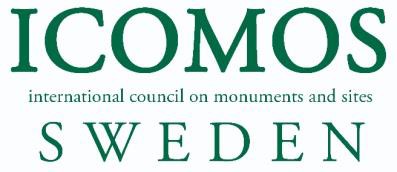 ANSÖKAN OM RESESTIPENDIUM- Blankett för ansökan om resestipendium från ICOMOS Sverige.En viktig del i ICOMOS arbete är att stödja kunskapsspridning och erfarenhetsutbyte mellan kulturvårdare i hela världen. Som medlem i ICOMOS Sverige har du möjlighet att söka resestipendium för att delta i ICOMOS internationella konferenser och arrangemang.Målsättningen är att resestipendierna ska göra att fler, särskilt yngre, medlemmar ska få möjlighet att delta i ICOMOS internationella verksamhet.Eftersom våra resurser är begränsade delas resestipendium i första hand ut till den som inte kan finansiera sitt deltagande i ett ICOMOS-arrangemang på annat sätt. Medlemmar som får delar av kostnaderna betalda av sin arbetsgivare, via andra stipendier eller på annat sätt kan söka resestipendium för den resterande kostnaden.Resestipendium delas i första hand ut till medlemmar i ICOMOS olika internationella vetenskapliga kommittéerna (ISC) för deltagande i kommittéernas möten. Men även andra kan söka. Ett större antal stipendier brukar delas ut till ICOMOS Generalförsamling som hålls vart tredje år.Resestipendium från ICOMOS Sverige kan bara sökas av medlemmar i ICOMOS Sverige och bara för deltagande i arrangemang anordnade av, eller i samarbete med, ICOMOS.Normalt kan man inte få mer än ett resestipendium under ett kalenderår.BeloppResestipendiet är tänkt att täcka anmälningsavgifter samt del av kostnader för resa och uppehälle. Tyvärr kan stipendiet normalt inte täcka hela kostnaden. Stipendiet är inte heller tänkt att täcka kostnader för lön och traktamente under resan.Resestipendiet betalas ut med ett fast belopp (ingen kostnadsredovisning krävs) och är normalt skattefritt.Ansökan om resestipendiumResestipendium ska sökas i god tid före resan. Helst via e-post till info@icomos.se, alternativt via brev till: ICOMOS Sverige, Box 56029, 102 17 Stockholm.I ansökan ska anges ändamålet med resan, tidpunkt, plats, budget, annan finansiering och sökt belopp. Beslut om tilldelning av resestipendium och belopp fattas av styrelsen för ICOMOS Sverige. Beslutet fattas normalt på ordinarie styrelsemöten och kan därför dröja upp till tre månader från ansökan.För att vi ska kunna fördela de medel vi har på bästa sätt vill vi gärna ha din ansökan (eller en förhandsförfrågan) så tidigt som möjligt.Utbetalning av beviljat resestipendiumResestipendiet betalas ut i efterhand. Mer information om utbetalning av resestipendiet får du på www.icomos.se/medlemsinformation/resestipendium/ICOMOS SWEDEN	Box 56029, SE-102 17 Stockholm	www.icomos.se	info@icomos.se  Bankgiro 5603-3699ANSÖKAN OM RESESTIPENDIUMDenna blankett kan användas för att ansöka om resestipendium från ICOMOS Sverige. Namn: …Kontaktuppgifter: … Arbetsplats: …Datum: …Svar på ansökan önskas senast: …[ ] Detta är en preliminär ansökan. Jag har ännu inte bestämt om jag ska delta.Ansökan avser deltagande i följande ICOMOS-arrangemang:Arrangör (ISC etc): … Tema: …Plats: … Tidpunkt: …Uppgift om deltagandet (ska hålla anförande / presentera paper, är medlem i aktuell ISC, har en speciell roll etc.): …Beräknad kostnad Resestipendium kan sökas för:Deltagaravgift (grundavgift).Resa och visum (rimligt billigt alternativ).Boende (budget-mellanklasshotell under tiden arrangemanget pågår).Andra särskilda kostnader som är nödvändiga för resans genomförande.Om det finns särskilda skäl eller omständigheter kan ansökan även innefatta kostnader för:Fördyrat uppehälle.Deltagande i utflykter och andra sidoaktiviteter.Ange nedan beräknad kostnad för:Deltagaravgift: …Resa (ink. visum): …Boende: …Andra kostnader (specificera och motivera): …FinansieringSökt belopp: …Annan finansiering Arbetsgivare: …Annat sökt bidrag/stipendium: … Egen finansiering: …Kostnaden betalas privat [ ]Kostnaden betalas genom egen firma/företag [ ]